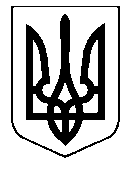 УкраїнаНОСІВСЬКА  МІСЬКА  РАДАНОСІВСЬКОГО  РАЙОНУ     ЧЕРНІГІВСЬКОЇ  ОБЛАСТІВИКОНАВЧИЙ  КОМІТЕТР І Ш Е Н Н Я04  квітня  2018 року                       м. Носівка       			        № 105Про порушення  клопотання щодо передачі окремого індивідуально визначеного майнаВідповідно до статей 29, 52, 60 Закону України «Про місцеве самоврядування в Україні», виконавчий комітет міської ради вирішив:1. Надати згоду на порушення клопотання перед Носівською районною державною адміністрацією на передачу окремого індивідуально визначеного майна відділу освіти Носівської РДА на відповідальне зберігання з правом користування відділу освіти, сім’ї, молоді та спорту Носівської міської ради згідно додатку 1.2. Контроль  за  виконанням  даного рішення  покласти  на заступника міського голови з питань гуманітарної сфери Міщенко Л.В. та в.о начальника відділу освіти, сім’ї, молоді та спорту Носівської міської ради                Горбащенко Т.Л.   Міський голова                   		В.М. ІгнатченкоДодаток 1до рішення виконавчого комітетувід 04 квітня 2018 року №105 Перелік окремо індивідуально  визначеного майнаКеруючий справамивиконавчого комітету                                                      І.І. Власенко	№ п/пНайменуванняОдиниці виміруКількість1Бензогенераторшт12Принтер Canon Image Runner 1133шт1